জাতীয় রপ্তানি ট্রফি ২০২০-২০২১ অর্থবছরের জন্য আবেদন ফরম(২০২০-২০২১ অর্থবছরের রপ্তানি আয়ের ভিত্তিতে আবেদন চাওয়া হচ্ছে) আবেদনের নিয়মাবলী:এতদ্বারা প্রত্যয়ন করা যাচ্ছে যে, উপরে প্রদত্ত সকল তথ্য সঠিক। দাখিলকৃত ডকুমেন্ট ও তথ্যাদি অসত্য প্রমানিত হলে এর সম্পূর্ণ দায়-দায়িত্ব বহন করতে নিম্নস্বাক্ষরকারী বাধ্য থাকবে এবং রপ্তানি উন্নয়ন ব্যুরো তার বিরুদ্ধে যে কোন ধরনের আইনানুগ ব্যবস্থা নিতে পারবে।তারিখঃ .................................চেয়ারম্যান/ব্যবস্থাপনা পরিচালক/ চিফ এক্সিকিউটিভ অফিসার/মনোনীত পরিচালক/স্বত্বাধিকারীর নাম, স্বাক্ষর ও সিলমোবাইল নম্বরঃ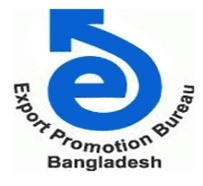 রপ্তানি উন্নয়ন ব্যুরোটিসিবি ভবন১, কাওরান বাজার, ঢাকাwww.epb.gov.bdআবেদনকারীর ০২ কপি পাসপোর্ট সাইজের ছবি পিছনে নাম ও পদবীসহসংযুক্ত করতে হবে।০১।রপ্তানিকৃত পণ্য খাতের নাম (বিজ্ঞপ্তি অনুযায়ী যে পণ্য খাতের জন্য আবেদন করা হচ্ছে)রপ্তানিকৃত পণ্য খাতের নাম (বিজ্ঞপ্তি অনুযায়ী যে পণ্য খাতের জন্য আবেদন করা হচ্ছে)রপ্তানিকৃত পণ্য খাতের নাম (বিজ্ঞপ্তি অনুযায়ী যে পণ্য খাতের জন্য আবেদন করা হচ্ছে)রপ্তানিকৃত পণ্য খাতের নাম (বিজ্ঞপ্তি অনুযায়ী যে পণ্য খাতের জন্য আবেদন করা হচ্ছে)রপ্তানিকৃত পণ্য খাতের নাম (বিজ্ঞপ্তি অনুযায়ী যে পণ্য খাতের জন্য আবেদন করা হচ্ছে)রপ্তানিকৃত পণ্য খাতের নাম (বিজ্ঞপ্তি অনুযায়ী যে পণ্য খাতের জন্য আবেদন করা হচ্ছে)রপ্তানিকৃত পণ্য খাতের নাম (বিজ্ঞপ্তি অনুযায়ী যে পণ্য খাতের জন্য আবেদন করা হচ্ছে)রপ্তানিকৃত পণ্য খাতের নাম (বিজ্ঞপ্তি অনুযায়ী যে পণ্য খাতের জন্য আবেদন করা হচ্ছে)রপ্তানিকৃত পণ্য খাতের নাম (বিজ্ঞপ্তি অনুযায়ী যে পণ্য খাতের জন্য আবেদন করা হচ্ছে)রপ্তানিকৃত পণ্য খাতের নাম (বিজ্ঞপ্তি অনুযায়ী যে পণ্য খাতের জন্য আবেদন করা হচ্ছে)::০২।প্রচ্ছন্ন রপ্তানিকারক কি-না? (প্রযোজ্য ক্ষেত্রে  চিহ্ন দিন)প্রচ্ছন্ন রপ্তানিকারক কি-না? (প্রযোজ্য ক্ষেত্রে  চিহ্ন দিন)প্রচ্ছন্ন রপ্তানিকারক কি-না? (প্রযোজ্য ক্ষেত্রে  চিহ্ন দিন)প্রচ্ছন্ন রপ্তানিকারক কি-না? (প্রযোজ্য ক্ষেত্রে  চিহ্ন দিন)প্রচ্ছন্ন রপ্তানিকারক কি-না? (প্রযোজ্য ক্ষেত্রে  চিহ্ন দিন)প্রচ্ছন্ন রপ্তানিকারক কি-না? (প্রযোজ্য ক্ষেত্রে  চিহ্ন দিন)প্রচ্ছন্ন রপ্তানিকারক কি-না? (প্রযোজ্য ক্ষেত্রে  চিহ্ন দিন)প্রচ্ছন্ন রপ্তানিকারক কি-না? (প্রযোজ্য ক্ষেত্রে  চিহ্ন দিন)প্রচ্ছন্ন রপ্তানিকারক কি-না? (প্রযোজ্য ক্ষেত্রে  চিহ্ন দিন)প্রচ্ছন্ন রপ্তানিকারক কি-না? (প্রযোজ্য ক্ষেত্রে  চিহ্ন দিন)::হ্যাঁনানানানাআংশিক০৩।প্রাতিষ্ঠানিক তথ্যঃপ্রাতিষ্ঠানিক তথ্যঃপ্রাতিষ্ঠানিক তথ্যঃপ্রাতিষ্ঠানিক তথ্যঃপ্রাতিষ্ঠানিক তথ্যঃপ্রাতিষ্ঠানিক তথ্যঃপ্রাতিষ্ঠানিক তথ্যঃপ্রাতিষ্ঠানিক তথ্যঃপ্রাতিষ্ঠানিক তথ্যঃপ্রাতিষ্ঠানিক তথ্যঃপ্রাতিষ্ঠানিক তথ্যঃপ্রাতিষ্ঠানিক তথ্যঃপ্রাতিষ্ঠানিক তথ্যঃপ্রাতিষ্ঠানিক তথ্যঃপ্রাতিষ্ঠানিক তথ্যঃপ্রাতিষ্ঠানিক তথ্যঃপ্রাতিষ্ঠানিক তথ্যঃপ্রাতিষ্ঠানিক তথ্যঃ০৩।ক)প্রতিষ্ঠান প্রধান/মালিক-এর নামপ্রতিষ্ঠান প্রধান/মালিক-এর নামপ্রতিষ্ঠান প্রধান/মালিক-এর নামপ্রতিষ্ঠান প্রধান/মালিক-এর নামপ্রতিষ্ঠান প্রধান/মালিক-এর নামপ্রতিষ্ঠান প্রধান/মালিক-এর নামপ্রতিষ্ঠান প্রধান/মালিক-এর নামপ্রতিষ্ঠান প্রধান/মালিক-এর নামপ্রতিষ্ঠান প্রধান/মালিক-এর নাম::০৩।ক)পদবী পদবী পদবী পদবী পদবী পদবী পদবী পদবী পদবী ::০৩।ক)পিতা/স্বামীর নাম (প্রযোজ্য ক্ষেত্রে চিহ্ন দিন)পিতা/স্বামীর নাম (প্রযোজ্য ক্ষেত্রে চিহ্ন দিন)পিতা/স্বামীর নাম (প্রযোজ্য ক্ষেত্রে চিহ্ন দিন)পিতা/স্বামীর নাম (প্রযোজ্য ক্ষেত্রে চিহ্ন দিন)পিতা/স্বামীর নাম (প্রযোজ্য ক্ষেত্রে চিহ্ন দিন)পিতা/স্বামীর নাম (প্রযোজ্য ক্ষেত্রে চিহ্ন দিন)পিতা/স্বামীর নাম (প্রযোজ্য ক্ষেত্রে চিহ্ন দিন)পিতা/স্বামীর নাম (প্রযোজ্য ক্ষেত্রে চিহ্ন দিন)পিতা/স্বামীর নাম (প্রযোজ্য ক্ষেত্রে চিহ্ন দিন)::০৩।ক)মাতার নামমাতার নামমাতার নামমাতার নামমাতার নামমাতার নামমাতার নামমাতার নামমাতার নাম::০৩।ক)বর্তমান বাসস্থানের ঠিাকানা (টেলিফোন, মোবাইল নম্বর ও ইমেইলসহ)বর্তমান বাসস্থানের ঠিাকানা (টেলিফোন, মোবাইল নম্বর ও ইমেইলসহ)বর্তমান বাসস্থানের ঠিাকানা (টেলিফোন, মোবাইল নম্বর ও ইমেইলসহ)বর্তমান বাসস্থানের ঠিাকানা (টেলিফোন, মোবাইল নম্বর ও ইমেইলসহ)বর্তমান বাসস্থানের ঠিাকানা (টেলিফোন, মোবাইল নম্বর ও ইমেইলসহ)বর্তমান বাসস্থানের ঠিাকানা (টেলিফোন, মোবাইল নম্বর ও ইমেইলসহ)বর্তমান বাসস্থানের ঠিাকানা (টেলিফোন, মোবাইল নম্বর ও ইমেইলসহ)বর্তমান বাসস্থানের ঠিাকানা (টেলিফোন, মোবাইল নম্বর ও ইমেইলসহ)বর্তমান বাসস্থানের ঠিাকানা (টেলিফোন, মোবাইল নম্বর ও ইমেইলসহ)::০৩।ক)প্রকৃত স্থায়ী বাসস্থানের  ঠিকানা (আদি নিবাস)প্রকৃত স্থায়ী বাসস্থানের  ঠিকানা (আদি নিবাস)প্রকৃত স্থায়ী বাসস্থানের  ঠিকানা (আদি নিবাস)প্রকৃত স্থায়ী বাসস্থানের  ঠিকানা (আদি নিবাস)প্রকৃত স্থায়ী বাসস্থানের  ঠিকানা (আদি নিবাস)প্রকৃত স্থায়ী বাসস্থানের  ঠিকানা (আদি নিবাস)প্রকৃত স্থায়ী বাসস্থানের  ঠিকানা (আদি নিবাস)প্রকৃত স্থায়ী বাসস্থানের  ঠিকানা (আদি নিবাস)প্রকৃত স্থায়ী বাসস্থানের  ঠিকানা (আদি নিবাস)::০৩।ক)জাতীয় পরিচয়পত্র নম্বর এবং স্মার্ট আইডি কার্ড নম্বর(প্রযোজ্য ক্ষেত্রে পাসপোর্ট নম্বর; ইস্যুকারী দেশ, ইস্যুর তারিখ ও মেয়াদ উল্লেখসহ)জাতীয় পরিচয়পত্র নম্বর এবং স্মার্ট আইডি কার্ড নম্বর(প্রযোজ্য ক্ষেত্রে পাসপোর্ট নম্বর; ইস্যুকারী দেশ, ইস্যুর তারিখ ও মেয়াদ উল্লেখসহ)জাতীয় পরিচয়পত্র নম্বর এবং স্মার্ট আইডি কার্ড নম্বর(প্রযোজ্য ক্ষেত্রে পাসপোর্ট নম্বর; ইস্যুকারী দেশ, ইস্যুর তারিখ ও মেয়াদ উল্লেখসহ)জাতীয় পরিচয়পত্র নম্বর এবং স্মার্ট আইডি কার্ড নম্বর(প্রযোজ্য ক্ষেত্রে পাসপোর্ট নম্বর; ইস্যুকারী দেশ, ইস্যুর তারিখ ও মেয়াদ উল্লেখসহ)জাতীয় পরিচয়পত্র নম্বর এবং স্মার্ট আইডি কার্ড নম্বর(প্রযোজ্য ক্ষেত্রে পাসপোর্ট নম্বর; ইস্যুকারী দেশ, ইস্যুর তারিখ ও মেয়াদ উল্লেখসহ)জাতীয় পরিচয়পত্র নম্বর এবং স্মার্ট আইডি কার্ড নম্বর(প্রযোজ্য ক্ষেত্রে পাসপোর্ট নম্বর; ইস্যুকারী দেশ, ইস্যুর তারিখ ও মেয়াদ উল্লেখসহ)জাতীয় পরিচয়পত্র নম্বর এবং স্মার্ট আইডি কার্ড নম্বর(প্রযোজ্য ক্ষেত্রে পাসপোর্ট নম্বর; ইস্যুকারী দেশ, ইস্যুর তারিখ ও মেয়াদ উল্লেখসহ)জাতীয় পরিচয়পত্র নম্বর এবং স্মার্ট আইডি কার্ড নম্বর(প্রযোজ্য ক্ষেত্রে পাসপোর্ট নম্বর; ইস্যুকারী দেশ, ইস্যুর তারিখ ও মেয়াদ উল্লেখসহ)জাতীয় পরিচয়পত্র নম্বর এবং স্মার্ট আইডি কার্ড নম্বর(প্রযোজ্য ক্ষেত্রে পাসপোর্ট নম্বর; ইস্যুকারী দেশ, ইস্যুর তারিখ ও মেয়াদ উল্লেখসহ)::::০৩।খ)TIN (ব্যক্তি)TIN (ব্যক্তি)TIN (ব্যক্তি)TIN (ব্যক্তি)TIN (ব্যক্তি)TIN (ব্যক্তি)TIN (ব্যক্তি)TIN (ব্যক্তি)TIN (ব্যক্তি)::০৩।খ)কর সার্কেল কর সার্কেল কর সার্কেল কর সার্কেল কর সার্কেল কর সার্কেল কর সার্কেল কর সার্কেল কর সার্কেল ::০৩।খ)কর অঞ্চল কর অঞ্চল কর অঞ্চল কর অঞ্চল কর অঞ্চল কর অঞ্চল কর অঞ্চল কর অঞ্চল কর অঞ্চল ::০৩।গ)প্রতিষ্ঠানের নামঃ (i) বাংলায়প্রতিষ্ঠানের নামঃ (i) বাংলায়প্রতিষ্ঠানের নামঃ (i) বাংলায়প্রতিষ্ঠানের নামঃ (i) বাংলায়প্রতিষ্ঠানের নামঃ (i) বাংলায়প্রতিষ্ঠানের নামঃ (i) বাংলায়প্রতিষ্ঠানের নামঃ (i) বাংলায়প্রতিষ্ঠানের নামঃ (i) বাংলায়প্রতিষ্ঠানের নামঃ (i) বাংলায়::০৩।গ)        (ii) English (Capital Letter)        (ii) English (Capital Letter)        (ii) English (Capital Letter)        (ii) English (Capital Letter)        (ii) English (Capital Letter)        (ii) English (Capital Letter)        (ii) English (Capital Letter)        (ii) English (Capital Letter)        (ii) English (Capital Letter)::০৩।ঘ)প্রতিষ্ঠানের মালিকানার ধরণ (প্রাইভেট লিমিটেড/পাবলিক লিমিটেড/ব্যক্তি মালিকানাধীন)প্রতিষ্ঠানের মালিকানার ধরণ (প্রাইভেট লিমিটেড/পাবলিক লিমিটেড/ব্যক্তি মালিকানাধীন)প্রতিষ্ঠানের মালিকানার ধরণ (প্রাইভেট লিমিটেড/পাবলিক লিমিটেড/ব্যক্তি মালিকানাধীন)প্রতিষ্ঠানের মালিকানার ধরণ (প্রাইভেট লিমিটেড/পাবলিক লিমিটেড/ব্যক্তি মালিকানাধীন)প্রতিষ্ঠানের মালিকানার ধরণ (প্রাইভেট লিমিটেড/পাবলিক লিমিটেড/ব্যক্তি মালিকানাধীন)প্রতিষ্ঠানের মালিকানার ধরণ (প্রাইভেট লিমিটেড/পাবলিক লিমিটেড/ব্যক্তি মালিকানাধীন)প্রতিষ্ঠানের মালিকানার ধরণ (প্রাইভেট লিমিটেড/পাবলিক লিমিটেড/ব্যক্তি মালিকানাধীন)প্রতিষ্ঠানের মালিকানার ধরণ (প্রাইভেট লিমিটেড/পাবলিক লিমিটেড/ব্যক্তি মালিকানাধীন)প্রতিষ্ঠানের মালিকানার ধরণ (প্রাইভেট লিমিটেড/পাবলিক লিমিটেড/ব্যক্তি মালিকানাধীন)::০৩।ঙ)TIN (প্রতিষ্ঠান)TIN (প্রতিষ্ঠান)TIN (প্রতিষ্ঠান)TIN (প্রতিষ্ঠান)TIN (প্রতিষ্ঠান)TIN (প্রতিষ্ঠান)TIN (প্রতিষ্ঠান)TIN (প্রতিষ্ঠান)TIN (প্রতিষ্ঠান)::০৩।ঙ)কর সার্কেলকর সার্কেলকর সার্কেলকর সার্কেলকর সার্কেলকর সার্কেলকর সার্কেলকর সার্কেলকর সার্কেল::০৩।ঙ)কর অঞ্চলকর অঞ্চলকর অঞ্চলকর অঞ্চলকর অঞ্চলকর অঞ্চলকর অঞ্চলকর অঞ্চলকর অঞ্চল::০৩।চ)BIN BIN BIN BIN BIN BIN BIN BIN BIN ::০৩।ছ)প্রতিষ্ঠানের ঠিকানাঃ (i) অফিস (টেলিফোন, ইমেইলসহ)প্রতিষ্ঠানের ঠিকানাঃ (i) অফিস (টেলিফোন, ইমেইলসহ)প্রতিষ্ঠানের ঠিকানাঃ (i) অফিস (টেলিফোন, ইমেইলসহ)প্রতিষ্ঠানের ঠিকানাঃ (i) অফিস (টেলিফোন, ইমেইলসহ)প্রতিষ্ঠানের ঠিকানাঃ (i) অফিস (টেলিফোন, ইমেইলসহ)প্রতিষ্ঠানের ঠিকানাঃ (i) অফিস (টেলিফোন, ইমেইলসহ)প্রতিষ্ঠানের ঠিকানাঃ (i) অফিস (টেলিফোন, ইমেইলসহ)প্রতিষ্ঠানের ঠিকানাঃ (i) অফিস (টেলিফোন, ইমেইলসহ)প্রতিষ্ঠানের ঠিকানাঃ (i) অফিস (টেলিফোন, ইমেইলসহ)::০৩।ছ)(ii) কারখানা (টেলিফোন, ই- মেইলসহ)(ii) কারখানা (টেলিফোন, ই- মেইলসহ)(ii) কারখানা (টেলিফোন, ই- মেইলসহ)(ii) কারখানা (টেলিফোন, ই- মেইলসহ)(ii) কারখানা (টেলিফোন, ই- মেইলসহ)(ii) কারখানা (টেলিফোন, ই- মেইলসহ)(ii) কারখানা (টেলিফোন, ই- মেইলসহ)(ii) কারখানা (টেলিফোন, ই- মেইলসহ)(ii) কারখানা (টেলিফোন, ই- মেইলসহ)::০৩।ছ)  (iii) Contact Person এর নাম, পদবী ও মোবাইল নম্বর  (iii) Contact Person এর নাম, পদবী ও মোবাইল নম্বর  (iii) Contact Person এর নাম, পদবী ও মোবাইল নম্বর  (iii) Contact Person এর নাম, পদবী ও মোবাইল নম্বর  (iii) Contact Person এর নাম, পদবী ও মোবাইল নম্বর  (iii) Contact Person এর নাম, পদবী ও মোবাইল নম্বর  (iii) Contact Person এর নাম, পদবী ও মোবাইল নম্বর  (iii) Contact Person এর নাম, পদবী ও মোবাইল নম্বর  (iii) Contact Person এর নাম, পদবী ও মোবাইল নম্বর::০৪।নারী উদ্যোক্তার নাম ও পদবী (নারী উদ্যোক্তার ক্ষেত্রে প্রযোজ্য)নারী উদ্যোক্তার নাম ও পদবী (নারী উদ্যোক্তার ক্ষেত্রে প্রযোজ্য)নারী উদ্যোক্তার নাম ও পদবী (নারী উদ্যোক্তার ক্ষেত্রে প্রযোজ্য)নারী উদ্যোক্তার নাম ও পদবী (নারী উদ্যোক্তার ক্ষেত্রে প্রযোজ্য)নারী উদ্যোক্তার নাম ও পদবী (নারী উদ্যোক্তার ক্ষেত্রে প্রযোজ্য)নারী উদ্যোক্তার নাম ও পদবী (নারী উদ্যোক্তার ক্ষেত্রে প্রযোজ্য)নারী উদ্যোক্তার নাম ও পদবী (নারী উদ্যোক্তার ক্ষেত্রে প্রযোজ্য)নারী উদ্যোক্তার নাম ও পদবী (নারী উদ্যোক্তার ক্ষেত্রে প্রযোজ্য)নারী উদ্যোক্তার নাম ও পদবী (নারী উদ্যোক্তার ক্ষেত্রে প্রযোজ্য)নারী উদ্যোক্তার নাম ও পদবী (নারী উদ্যোক্তার ক্ষেত্রে প্রযোজ্য)::০৪।(i)ট্রেড লাইসেন্স নং (হালনাগাদ লাইসেন্সের কপি সংশ্লিষ্ট ব্যাংকের প্রথম শ্রেণীর কর্মকর্তার প্রত্যয়নসহ দাখিল করতে হবে)ট্রেড লাইসেন্স নং (হালনাগাদ লাইসেন্সের কপি সংশ্লিষ্ট ব্যাংকের প্রথম শ্রেণীর কর্মকর্তার প্রত্যয়নসহ দাখিল করতে হবে)ট্রেড লাইসেন্স নং (হালনাগাদ লাইসেন্সের কপি সংশ্লিষ্ট ব্যাংকের প্রথম শ্রেণীর কর্মকর্তার প্রত্যয়নসহ দাখিল করতে হবে)ট্রেড লাইসেন্স নং (হালনাগাদ লাইসেন্সের কপি সংশ্লিষ্ট ব্যাংকের প্রথম শ্রেণীর কর্মকর্তার প্রত্যয়নসহ দাখিল করতে হবে)ট্রেড লাইসেন্স নং (হালনাগাদ লাইসেন্সের কপি সংশ্লিষ্ট ব্যাংকের প্রথম শ্রেণীর কর্মকর্তার প্রত্যয়নসহ দাখিল করতে হবে)ট্রেড লাইসেন্স নং (হালনাগাদ লাইসেন্সের কপি সংশ্লিষ্ট ব্যাংকের প্রথম শ্রেণীর কর্মকর্তার প্রত্যয়নসহ দাখিল করতে হবে)ট্রেড লাইসেন্স নং (হালনাগাদ লাইসেন্সের কপি সংশ্লিষ্ট ব্যাংকের প্রথম শ্রেণীর কর্মকর্তার প্রত্যয়নসহ দাখিল করতে হবে)ট্রেড লাইসেন্স নং (হালনাগাদ লাইসেন্সের কপি সংশ্লিষ্ট ব্যাংকের প্রথম শ্রেণীর কর্মকর্তার প্রত্যয়নসহ দাখিল করতে হবে)ট্রেড লাইসেন্স নং (হালনাগাদ লাইসেন্সের কপি সংশ্লিষ্ট ব্যাংকের প্রথম শ্রেণীর কর্মকর্তার প্রত্যয়নসহ দাখিল করতে হবে)::০৪।(ii)নারী উদ্যোক্তা হিসেবে সংশ্লিষ্ট সমিতির হালনাগাদ সনদপত্র-এর কপি দাখিল করতে হবে।নারী উদ্যোক্তা হিসেবে সংশ্লিষ্ট সমিতির হালনাগাদ সনদপত্র-এর কপি দাখিল করতে হবে।নারী উদ্যোক্তা হিসেবে সংশ্লিষ্ট সমিতির হালনাগাদ সনদপত্র-এর কপি দাখিল করতে হবে।নারী উদ্যোক্তা হিসেবে সংশ্লিষ্ট সমিতির হালনাগাদ সনদপত্র-এর কপি দাখিল করতে হবে।নারী উদ্যোক্তা হিসেবে সংশ্লিষ্ট সমিতির হালনাগাদ সনদপত্র-এর কপি দাখিল করতে হবে।নারী উদ্যোক্তা হিসেবে সংশ্লিষ্ট সমিতির হালনাগাদ সনদপত্র-এর কপি দাখিল করতে হবে।নারী উদ্যোক্তা হিসেবে সংশ্লিষ্ট সমিতির হালনাগাদ সনদপত্র-এর কপি দাখিল করতে হবে।নারী উদ্যোক্তা হিসেবে সংশ্লিষ্ট সমিতির হালনাগাদ সনদপত্র-এর কপি দাখিল করতে হবে।নারী উদ্যোক্তা হিসেবে সংশ্লিষ্ট সমিতির হালনাগাদ সনদপত্র-এর কপি দাখিল করতে হবে।::০৪।(iii)প্রকৃত ব্যবসায়ী ও ব্যবসায়ীক কর্মকান্ডে সরাসরি সম্পৃক্ত কি-না?প্রকৃত ব্যবসায়ী ও ব্যবসায়ীক কর্মকান্ডে সরাসরি সম্পৃক্ত কি-না?প্রকৃত ব্যবসায়ী ও ব্যবসায়ীক কর্মকান্ডে সরাসরি সম্পৃক্ত কি-না?প্রকৃত ব্যবসায়ী ও ব্যবসায়ীক কর্মকান্ডে সরাসরি সম্পৃক্ত কি-না?প্রকৃত ব্যবসায়ী ও ব্যবসায়ীক কর্মকান্ডে সরাসরি সম্পৃক্ত কি-না?প্রকৃত ব্যবসায়ী ও ব্যবসায়ীক কর্মকান্ডে সরাসরি সম্পৃক্ত কি-না?প্রকৃত ব্যবসায়ী ও ব্যবসায়ীক কর্মকান্ডে সরাসরি সম্পৃক্ত কি-না?প্রকৃত ব্যবসায়ী ও ব্যবসায়ীক কর্মকান্ডে সরাসরি সম্পৃক্ত কি-না?প্রকৃত ব্যবসায়ী ও ব্যবসায়ীক কর্মকান্ডে সরাসরি সম্পৃক্ত কি-না?::০৪।(iv)উৎপাদিত পণ্য ও সেবার নামউৎপাদিত পণ্য ও সেবার নামউৎপাদিত পণ্য ও সেবার নামউৎপাদিত পণ্য ও সেবার নামউৎপাদিত পণ্য ও সেবার নামউৎপাদিত পণ্য ও সেবার নামউৎপাদিত পণ্য ও সেবার নামউৎপাদিত পণ্য ও সেবার নামউৎপাদিত পণ্য ও সেবার নাম::০৫।ইপিজেডভুক্ত প্রতিষ্ঠানের ক্ষেত্রে ১০০% বাংলাদেশী মালিকানাধীন       (‘সি’ ক্যাটাগরি) কি-না ?ইপিজেডভুক্ত প্রতিষ্ঠানের ক্ষেত্রে ১০০% বাংলাদেশী মালিকানাধীন       (‘সি’ ক্যাটাগরি) কি-না ?ইপিজেডভুক্ত প্রতিষ্ঠানের ক্ষেত্রে ১০০% বাংলাদেশী মালিকানাধীন       (‘সি’ ক্যাটাগরি) কি-না ?ইপিজেডভুক্ত প্রতিষ্ঠানের ক্ষেত্রে ১০০% বাংলাদেশী মালিকানাধীন       (‘সি’ ক্যাটাগরি) কি-না ?ইপিজেডভুক্ত প্রতিষ্ঠানের ক্ষেত্রে ১০০% বাংলাদেশী মালিকানাধীন       (‘সি’ ক্যাটাগরি) কি-না ?ইপিজেডভুক্ত প্রতিষ্ঠানের ক্ষেত্রে ১০০% বাংলাদেশী মালিকানাধীন       (‘সি’ ক্যাটাগরি) কি-না ?ইপিজেডভুক্ত প্রতিষ্ঠানের ক্ষেত্রে ১০০% বাংলাদেশী মালিকানাধীন       (‘সি’ ক্যাটাগরি) কি-না ?ইপিজেডভুক্ত প্রতিষ্ঠানের ক্ষেত্রে ১০০% বাংলাদেশী মালিকানাধীন       (‘সি’ ক্যাটাগরি) কি-না ?ইপিজেডভুক্ত প্রতিষ্ঠানের ক্ষেত্রে ১০০% বাংলাদেশী মালিকানাধীন       (‘সি’ ক্যাটাগরি) কি-না ?ইপিজেডভুক্ত প্রতিষ্ঠানের ক্ষেত্রে ১০০% বাংলাদেশী মালিকানাধীন       (‘সি’ ক্যাটাগরি) কি-না ?::০৬।আবেদনকারী প্রতিষ্ঠানের ব্যাংকসমূহের নাম ও ঠিকানা:আবেদনকারী প্রতিষ্ঠানের ব্যাংকসমূহের নাম ও ঠিকানা:আবেদনকারী প্রতিষ্ঠানের ব্যাংকসমূহের নাম ও ঠিকানা:আবেদনকারী প্রতিষ্ঠানের ব্যাংকসমূহের নাম ও ঠিকানা:আবেদনকারী প্রতিষ্ঠানের ব্যাংকসমূহের নাম ও ঠিকানা:০৬।আবেদনকারী প্রতিষ্ঠানের ব্যাংকসমূহের নাম ও ঠিকানা:আবেদনকারী প্রতিষ্ঠানের ব্যাংকসমূহের নাম ও ঠিকানা:আবেদনকারী প্রতিষ্ঠানের ব্যাংকসমূহের নাম ও ঠিকানা:আবেদনকারী প্রতিষ্ঠানের ব্যাংকসমূহের নাম ও ঠিকানা:আবেদনকারী প্রতিষ্ঠানের ব্যাংকসমূহের নাম ও ঠিকানা:০৬।আবেদনকারী প্রতিষ্ঠানের ব্যাংকসমূহের নাম ও ঠিকানা:আবেদনকারী প্রতিষ্ঠানের ব্যাংকসমূহের নাম ও ঠিকানা:আবেদনকারী প্রতিষ্ঠানের ব্যাংকসমূহের নাম ও ঠিকানা:আবেদনকারী প্রতিষ্ঠানের ব্যাংকসমূহের নাম ও ঠিকানা:আবেদনকারী প্রতিষ্ঠানের ব্যাংকসমূহের নাম ও ঠিকানা:০৬।আবেদনকারী প্রতিষ্ঠানের ব্যাংকসমূহের নাম ও ঠিকানা:আবেদনকারী প্রতিষ্ঠানের ব্যাংকসমূহের নাম ও ঠিকানা:আবেদনকারী প্রতিষ্ঠানের ব্যাংকসমূহের নাম ও ঠিকানা:আবেদনকারী প্রতিষ্ঠানের ব্যাংকসমূহের নাম ও ঠিকানা:আবেদনকারী প্রতিষ্ঠানের ব্যাংকসমূহের নাম ও ঠিকানা:০৭।রপ্তানি পণ্যের নাম ও রপ্তানি সাফল্যের বিবরণঃরপ্তানি পণ্যের নাম ও রপ্তানি সাফল্যের বিবরণঃরপ্তানি পণ্যের নাম ও রপ্তানি সাফল্যের বিবরণঃরপ্তানি পণ্যের নাম ও রপ্তানি সাফল্যের বিবরণঃরপ্তানি পণ্যের নাম ও রপ্তানি সাফল্যের বিবরণঃরপ্তানি পণ্যের নাম ও রপ্তানি সাফল্যের বিবরণঃরপ্তানি পণ্যের নাম ও রপ্তানি সাফল্যের বিবরণঃরপ্তানি পণ্যের নাম ও রপ্তানি সাফল্যের বিবরণঃরপ্তানি পণ্যের নাম ও রপ্তানি সাফল্যের বিবরণঃরপ্তানি পণ্যের নাম ও রপ্তানি সাফল্যের বিবরণঃরপ্তানি পণ্যের নাম ও রপ্তানি সাফল্যের বিবরণঃরপ্তানি পণ্যের নাম ও রপ্তানি সাফল্যের বিবরণঃরপ্তানি পণ্যের নাম ও রপ্তানি সাফল্যের বিবরণঃরপ্তানি পণ্যের নাম ও রপ্তানি সাফল্যের বিবরণঃরপ্তানি পণ্যের নাম ও রপ্তানি সাফল্যের বিবরণঃরপ্তানি পণ্যের নাম ও রপ্তানি সাফল্যের বিবরণঃরপ্তানি পণ্যের নাম ও রপ্তানি সাফল্যের বিবরণঃরপ্তানি পণ্যের নাম ও রপ্তানি সাফল্যের বিবরণঃরপ্তানিকৃত পণ্যের নামরপ্তানিকৃত পণ্যের নামরপ্তানিকৃত পণ্যের নামঅর্থবছরঅর্থবছররপ্তানির পরিমানরপ্তানির পরিমানরপ্তানির পরিমানরপ্তানি আয়(এফওবি মূল্যে প্রত্যাবাসিত)(মিলিয়ন মার্কিন ডলার)রপ্তানি আয়(এফওবি মূল্যে প্রত্যাবাসিত)(মিলিয়ন মার্কিন ডলার)রপ্তানি আয়(এফওবি মূল্যে প্রত্যাবাসিত)(মিলিয়ন মার্কিন ডলার)রপ্তানি আয়(এফওবি মূল্যে প্রত্যাবাসিত)(মিলিয়ন মার্কিন ডলার)রপ্তানি আয়(এফওবি মূল্যে প্রত্যাবাসিত)(মিলিয়ন মার্কিন ডলার)পূর্ববর্তী অর্থবছরের তুলনায় আয়গত প্রবৃদ্ধি (%)পূর্ববর্তী অর্থবছরের তুলনায় আয়গত প্রবৃদ্ধি (%)পূর্ববর্তী অর্থবছরের তুলনায় আয়গত প্রবৃদ্ধি (%)পূর্ববর্তী অর্থবছরের তুলনায় আয়গত প্রবৃদ্ধি (%)গন্তব্যস্থল(উল্লেখ করা আবশ্যক)গন্তব্যস্থল(উল্লেখ করা আবশ্যক)২০১৯-২০২০২০১৯-২০২০২০২০-২০২১২০২০-২০২১বিঃ দ্রঃ চামড়ার জুতা, অন্যান্য সামগ্রীর জুতা ও চামড়াজাত পণ্যের রপ্তানিকারক প্রতিষ্ঠানকে পণ্যওয়ারী পৃথক পিআরসি দাখিল করতে হবে।বিঃ দ্রঃ চামড়ার জুতা, অন্যান্য সামগ্রীর জুতা ও চামড়াজাত পণ্যের রপ্তানিকারক প্রতিষ্ঠানকে পণ্যওয়ারী পৃথক পিআরসি দাখিল করতে হবে।বিঃ দ্রঃ চামড়ার জুতা, অন্যান্য সামগ্রীর জুতা ও চামড়াজাত পণ্যের রপ্তানিকারক প্রতিষ্ঠানকে পণ্যওয়ারী পৃথক পিআরসি দাখিল করতে হবে।বিঃ দ্রঃ চামড়ার জুতা, অন্যান্য সামগ্রীর জুতা ও চামড়াজাত পণ্যের রপ্তানিকারক প্রতিষ্ঠানকে পণ্যওয়ারী পৃথক পিআরসি দাখিল করতে হবে।বিঃ দ্রঃ চামড়ার জুতা, অন্যান্য সামগ্রীর জুতা ও চামড়াজাত পণ্যের রপ্তানিকারক প্রতিষ্ঠানকে পণ্যওয়ারী পৃথক পিআরসি দাখিল করতে হবে।বিঃ দ্রঃ চামড়ার জুতা, অন্যান্য সামগ্রীর জুতা ও চামড়াজাত পণ্যের রপ্তানিকারক প্রতিষ্ঠানকে পণ্যওয়ারী পৃথক পিআরসি দাখিল করতে হবে।বিঃ দ্রঃ চামড়ার জুতা, অন্যান্য সামগ্রীর জুতা ও চামড়াজাত পণ্যের রপ্তানিকারক প্রতিষ্ঠানকে পণ্যওয়ারী পৃথক পিআরসি দাখিল করতে হবে।বিঃ দ্রঃ চামড়ার জুতা, অন্যান্য সামগ্রীর জুতা ও চামড়াজাত পণ্যের রপ্তানিকারক প্রতিষ্ঠানকে পণ্যওয়ারী পৃথক পিআরসি দাখিল করতে হবে।বিঃ দ্রঃ চামড়ার জুতা, অন্যান্য সামগ্রীর জুতা ও চামড়াজাত পণ্যের রপ্তানিকারক প্রতিষ্ঠানকে পণ্যওয়ারী পৃথক পিআরসি দাখিল করতে হবে।বিঃ দ্রঃ চামড়ার জুতা, অন্যান্য সামগ্রীর জুতা ও চামড়াজাত পণ্যের রপ্তানিকারক প্রতিষ্ঠানকে পণ্যওয়ারী পৃথক পিআরসি দাখিল করতে হবে।বিঃ দ্রঃ চামড়ার জুতা, অন্যান্য সামগ্রীর জুতা ও চামড়াজাত পণ্যের রপ্তানিকারক প্রতিষ্ঠানকে পণ্যওয়ারী পৃথক পিআরসি দাখিল করতে হবে।বিঃ দ্রঃ চামড়ার জুতা, অন্যান্য সামগ্রীর জুতা ও চামড়াজাত পণ্যের রপ্তানিকারক প্রতিষ্ঠানকে পণ্যওয়ারী পৃথক পিআরসি দাখিল করতে হবে।বিঃ দ্রঃ চামড়ার জুতা, অন্যান্য সামগ্রীর জুতা ও চামড়াজাত পণ্যের রপ্তানিকারক প্রতিষ্ঠানকে পণ্যওয়ারী পৃথক পিআরসি দাখিল করতে হবে।বিঃ দ্রঃ চামড়ার জুতা, অন্যান্য সামগ্রীর জুতা ও চামড়াজাত পণ্যের রপ্তানিকারক প্রতিষ্ঠানকে পণ্যওয়ারী পৃথক পিআরসি দাখিল করতে হবে।বিঃ দ্রঃ চামড়ার জুতা, অন্যান্য সামগ্রীর জুতা ও চামড়াজাত পণ্যের রপ্তানিকারক প্রতিষ্ঠানকে পণ্যওয়ারী পৃথক পিআরসি দাখিল করতে হবে।বিঃ দ্রঃ চামড়ার জুতা, অন্যান্য সামগ্রীর জুতা ও চামড়াজাত পণ্যের রপ্তানিকারক প্রতিষ্ঠানকে পণ্যওয়ারী পৃথক পিআরসি দাখিল করতে হবে।বিঃ দ্রঃ চামড়ার জুতা, অন্যান্য সামগ্রীর জুতা ও চামড়াজাত পণ্যের রপ্তানিকারক প্রতিষ্ঠানকে পণ্যওয়ারী পৃথক পিআরসি দাখিল করতে হবে।বিঃ দ্রঃ চামড়ার জুতা, অন্যান্য সামগ্রীর জুতা ও চামড়াজাত পণ্যের রপ্তানিকারক প্রতিষ্ঠানকে পণ্যওয়ারী পৃথক পিআরসি দাখিল করতে হবে।বিঃ দ্রঃ চামড়ার জুতা, অন্যান্য সামগ্রীর জুতা ও চামড়াজাত পণ্যের রপ্তানিকারক প্রতিষ্ঠানকে পণ্যওয়ারী পৃথক পিআরসি দাখিল করতে হবে।০৮।২০২০-২০২১ অর্থবছরে আবেদনকারী প্রতিষ্ঠান কর্তৃক শিল্প প্রতিষ্ঠানের Compliance সমূহ প্রতিপালন করা হয়েছে কি-না?------------জবাব হ্যাঁ সূচক হলে কলকারখানা ও প্রতিষ্ঠান পরিদর্শন পরিদপ্তরের পরিদর্শন টিম কর্তৃক Compliance Format-এর আলোকে বস্ত্র কারখানা পরিদর্শন প্রতিবেদন এবং অন্যান্য পণ্য খাতের ক্ষেত্রে হালনাগাদ মানসনদ প্রদানকারী প্রতিষ্ঠানের পরিদর্শন প্রতিবেদন সংযুক্ত করতে হবে। ২০২০-২০২১ অর্থবছরে আবেদনকারী প্রতিষ্ঠান কর্তৃক শিল্প প্রতিষ্ঠানের Compliance সমূহ প্রতিপালন করা হয়েছে কি-না?------------জবাব হ্যাঁ সূচক হলে কলকারখানা ও প্রতিষ্ঠান পরিদর্শন পরিদপ্তরের পরিদর্শন টিম কর্তৃক Compliance Format-এর আলোকে বস্ত্র কারখানা পরিদর্শন প্রতিবেদন এবং অন্যান্য পণ্য খাতের ক্ষেত্রে হালনাগাদ মানসনদ প্রদানকারী প্রতিষ্ঠানের পরিদর্শন প্রতিবেদন সংযুক্ত করতে হবে। ২০২০-২০২১ অর্থবছরে আবেদনকারী প্রতিষ্ঠান কর্তৃক শিল্প প্রতিষ্ঠানের Compliance সমূহ প্রতিপালন করা হয়েছে কি-না?------------জবাব হ্যাঁ সূচক হলে কলকারখানা ও প্রতিষ্ঠান পরিদর্শন পরিদপ্তরের পরিদর্শন টিম কর্তৃক Compliance Format-এর আলোকে বস্ত্র কারখানা পরিদর্শন প্রতিবেদন এবং অন্যান্য পণ্য খাতের ক্ষেত্রে হালনাগাদ মানসনদ প্রদানকারী প্রতিষ্ঠানের পরিদর্শন প্রতিবেদন সংযুক্ত করতে হবে। ২০২০-২০২১ অর্থবছরে আবেদনকারী প্রতিষ্ঠান কর্তৃক শিল্প প্রতিষ্ঠানের Compliance সমূহ প্রতিপালন করা হয়েছে কি-না?------------জবাব হ্যাঁ সূচক হলে কলকারখানা ও প্রতিষ্ঠান পরিদর্শন পরিদপ্তরের পরিদর্শন টিম কর্তৃক Compliance Format-এর আলোকে বস্ত্র কারখানা পরিদর্শন প্রতিবেদন এবং অন্যান্য পণ্য খাতের ক্ষেত্রে হালনাগাদ মানসনদ প্রদানকারী প্রতিষ্ঠানের পরিদর্শন প্রতিবেদন সংযুক্ত করতে হবে। ২০২০-২০২১ অর্থবছরে আবেদনকারী প্রতিষ্ঠান কর্তৃক শিল্প প্রতিষ্ঠানের Compliance সমূহ প্রতিপালন করা হয়েছে কি-না?------------জবাব হ্যাঁ সূচক হলে কলকারখানা ও প্রতিষ্ঠান পরিদর্শন পরিদপ্তরের পরিদর্শন টিম কর্তৃক Compliance Format-এর আলোকে বস্ত্র কারখানা পরিদর্শন প্রতিবেদন এবং অন্যান্য পণ্য খাতের ক্ষেত্রে হালনাগাদ মানসনদ প্রদানকারী প্রতিষ্ঠানের পরিদর্শন প্রতিবেদন সংযুক্ত করতে হবে। ২০২০-২০২১ অর্থবছরে আবেদনকারী প্রতিষ্ঠান কর্তৃক শিল্প প্রতিষ্ঠানের Compliance সমূহ প্রতিপালন করা হয়েছে কি-না?------------জবাব হ্যাঁ সূচক হলে কলকারখানা ও প্রতিষ্ঠান পরিদর্শন পরিদপ্তরের পরিদর্শন টিম কর্তৃক Compliance Format-এর আলোকে বস্ত্র কারখানা পরিদর্শন প্রতিবেদন এবং অন্যান্য পণ্য খাতের ক্ষেত্রে হালনাগাদ মানসনদ প্রদানকারী প্রতিষ্ঠানের পরিদর্শন প্রতিবেদন সংযুক্ত করতে হবে। ২০২০-২০২১ অর্থবছরে আবেদনকারী প্রতিষ্ঠান কর্তৃক শিল্প প্রতিষ্ঠানের Compliance সমূহ প্রতিপালন করা হয়েছে কি-না?------------জবাব হ্যাঁ সূচক হলে কলকারখানা ও প্রতিষ্ঠান পরিদর্শন পরিদপ্তরের পরিদর্শন টিম কর্তৃক Compliance Format-এর আলোকে বস্ত্র কারখানা পরিদর্শন প্রতিবেদন এবং অন্যান্য পণ্য খাতের ক্ষেত্রে হালনাগাদ মানসনদ প্রদানকারী প্রতিষ্ঠানের পরিদর্শন প্রতিবেদন সংযুক্ত করতে হবে। ২০২০-২০২১ অর্থবছরে আবেদনকারী প্রতিষ্ঠান কর্তৃক শিল্প প্রতিষ্ঠানের Compliance সমূহ প্রতিপালন করা হয়েছে কি-না?------------জবাব হ্যাঁ সূচক হলে কলকারখানা ও প্রতিষ্ঠান পরিদর্শন পরিদপ্তরের পরিদর্শন টিম কর্তৃক Compliance Format-এর আলোকে বস্ত্র কারখানা পরিদর্শন প্রতিবেদন এবং অন্যান্য পণ্য খাতের ক্ষেত্রে হালনাগাদ মানসনদ প্রদানকারী প্রতিষ্ঠানের পরিদর্শন প্রতিবেদন সংযুক্ত করতে হবে। ২০২০-২০২১ অর্থবছরে আবেদনকারী প্রতিষ্ঠান কর্তৃক শিল্প প্রতিষ্ঠানের Compliance সমূহ প্রতিপালন করা হয়েছে কি-না?------------জবাব হ্যাঁ সূচক হলে কলকারখানা ও প্রতিষ্ঠান পরিদর্শন পরিদপ্তরের পরিদর্শন টিম কর্তৃক Compliance Format-এর আলোকে বস্ত্র কারখানা পরিদর্শন প্রতিবেদন এবং অন্যান্য পণ্য খাতের ক্ষেত্রে হালনাগাদ মানসনদ প্রদানকারী প্রতিষ্ঠানের পরিদর্শন প্রতিবেদন সংযুক্ত করতে হবে। ২০২০-২০২১ অর্থবছরে আবেদনকারী প্রতিষ্ঠান কর্তৃক শিল্প প্রতিষ্ঠানের Compliance সমূহ প্রতিপালন করা হয়েছে কি-না?------------জবাব হ্যাঁ সূচক হলে কলকারখানা ও প্রতিষ্ঠান পরিদর্শন পরিদপ্তরের পরিদর্শন টিম কর্তৃক Compliance Format-এর আলোকে বস্ত্র কারখানা পরিদর্শন প্রতিবেদন এবং অন্যান্য পণ্য খাতের ক্ষেত্রে হালনাগাদ মানসনদ প্রদানকারী প্রতিষ্ঠানের পরিদর্শন প্রতিবেদন সংযুক্ত করতে হবে। ২০২০-২০২১ অর্থবছরে আবেদনকারী প্রতিষ্ঠান কর্তৃক শিল্প প্রতিষ্ঠানের Compliance সমূহ প্রতিপালন করা হয়েছে কি-না?------------জবাব হ্যাঁ সূচক হলে কলকারখানা ও প্রতিষ্ঠান পরিদর্শন পরিদপ্তরের পরিদর্শন টিম কর্তৃক Compliance Format-এর আলোকে বস্ত্র কারখানা পরিদর্শন প্রতিবেদন এবং অন্যান্য পণ্য খাতের ক্ষেত্রে হালনাগাদ মানসনদ প্রদানকারী প্রতিষ্ঠানের পরিদর্শন প্রতিবেদন সংযুক্ত করতে হবে। ২০২০-২০২১ অর্থবছরে আবেদনকারী প্রতিষ্ঠান কর্তৃক শিল্প প্রতিষ্ঠানের Compliance সমূহ প্রতিপালন করা হয়েছে কি-না?------------জবাব হ্যাঁ সূচক হলে কলকারখানা ও প্রতিষ্ঠান পরিদর্শন পরিদপ্তরের পরিদর্শন টিম কর্তৃক Compliance Format-এর আলোকে বস্ত্র কারখানা পরিদর্শন প্রতিবেদন এবং অন্যান্য পণ্য খাতের ক্ষেত্রে হালনাগাদ মানসনদ প্রদানকারী প্রতিষ্ঠানের পরিদর্শন প্রতিবেদন সংযুক্ত করতে হবে। ২০২০-২০২১ অর্থবছরে আবেদনকারী প্রতিষ্ঠান কর্তৃক শিল্প প্রতিষ্ঠানের Compliance সমূহ প্রতিপালন করা হয়েছে কি-না?------------জবাব হ্যাঁ সূচক হলে কলকারখানা ও প্রতিষ্ঠান পরিদর্শন পরিদপ্তরের পরিদর্শন টিম কর্তৃক Compliance Format-এর আলোকে বস্ত্র কারখানা পরিদর্শন প্রতিবেদন এবং অন্যান্য পণ্য খাতের ক্ষেত্রে হালনাগাদ মানসনদ প্রদানকারী প্রতিষ্ঠানের পরিদর্শন প্রতিবেদন সংযুক্ত করতে হবে। ২০২০-২০২১ অর্থবছরে আবেদনকারী প্রতিষ্ঠান কর্তৃক শিল্প প্রতিষ্ঠানের Compliance সমূহ প্রতিপালন করা হয়েছে কি-না?------------জবাব হ্যাঁ সূচক হলে কলকারখানা ও প্রতিষ্ঠান পরিদর্শন পরিদপ্তরের পরিদর্শন টিম কর্তৃক Compliance Format-এর আলোকে বস্ত্র কারখানা পরিদর্শন প্রতিবেদন এবং অন্যান্য পণ্য খাতের ক্ষেত্রে হালনাগাদ মানসনদ প্রদানকারী প্রতিষ্ঠানের পরিদর্শন প্রতিবেদন সংযুক্ত করতে হবে। ২০২০-২০২১ অর্থবছরে আবেদনকারী প্রতিষ্ঠান কর্তৃক শিল্প প্রতিষ্ঠানের Compliance সমূহ প্রতিপালন করা হয়েছে কি-না?------------জবাব হ্যাঁ সূচক হলে কলকারখানা ও প্রতিষ্ঠান পরিদর্শন পরিদপ্তরের পরিদর্শন টিম কর্তৃক Compliance Format-এর আলোকে বস্ত্র কারখানা পরিদর্শন প্রতিবেদন এবং অন্যান্য পণ্য খাতের ক্ষেত্রে হালনাগাদ মানসনদ প্রদানকারী প্রতিষ্ঠানের পরিদর্শন প্রতিবেদন সংযুক্ত করতে হবে। ২০২০-২০২১ অর্থবছরে আবেদনকারী প্রতিষ্ঠান কর্তৃক শিল্প প্রতিষ্ঠানের Compliance সমূহ প্রতিপালন করা হয়েছে কি-না?------------জবাব হ্যাঁ সূচক হলে কলকারখানা ও প্রতিষ্ঠান পরিদর্শন পরিদপ্তরের পরিদর্শন টিম কর্তৃক Compliance Format-এর আলোকে বস্ত্র কারখানা পরিদর্শন প্রতিবেদন এবং অন্যান্য পণ্য খাতের ক্ষেত্রে হালনাগাদ মানসনদ প্রদানকারী প্রতিষ্ঠানের পরিদর্শন প্রতিবেদন সংযুক্ত করতে হবে। ২০২০-২০২১ অর্থবছরে আবেদনকারী প্রতিষ্ঠান কর্তৃক শিল্প প্রতিষ্ঠানের Compliance সমূহ প্রতিপালন করা হয়েছে কি-না?------------জবাব হ্যাঁ সূচক হলে কলকারখানা ও প্রতিষ্ঠান পরিদর্শন পরিদপ্তরের পরিদর্শন টিম কর্তৃক Compliance Format-এর আলোকে বস্ত্র কারখানা পরিদর্শন প্রতিবেদন এবং অন্যান্য পণ্য খাতের ক্ষেত্রে হালনাগাদ মানসনদ প্রদানকারী প্রতিষ্ঠানের পরিদর্শন প্রতিবেদন সংযুক্ত করতে হবে। ২০২০-২০২১ অর্থবছরে আবেদনকারী প্রতিষ্ঠান কর্তৃক শিল্প প্রতিষ্ঠানের Compliance সমূহ প্রতিপালন করা হয়েছে কি-না?------------জবাব হ্যাঁ সূচক হলে কলকারখানা ও প্রতিষ্ঠান পরিদর্শন পরিদপ্তরের পরিদর্শন টিম কর্তৃক Compliance Format-এর আলোকে বস্ত্র কারখানা পরিদর্শন প্রতিবেদন এবং অন্যান্য পণ্য খাতের ক্ষেত্রে হালনাগাদ মানসনদ প্রদানকারী প্রতিষ্ঠানের পরিদর্শন প্রতিবেদন সংযুক্ত করতে হবে। ০৯।২০২০-২০২১ অর্থবছরে পূর্ব অর্থবছরের তুলনায় নতুন কোন বাজারে পণ্য রপ্তানি করা হয়েছে কি-না ?-------------------জবাব হ্যাঁ সূচক হলে উক্ত দেশের/দেশসমুহের নাম উল্লেখপূর্বক বিবরণ নিম্নোক্ত ছক অনুযায়ী আবশ্যিকভাবে উল্লেখ করতে হবে এবং উক্ত কনসাইনমেন্টের জন্য বাংলাদেশ ব্যাংকের নির্ধারিত ছক অনুযায়ী ইপিআরসি পৃথকভাবে ফ্ল্যাগ যুক্ত করে দাখিল করতে হবে; অন্যথায় তথ্য গ্রহণযোগ্য হবে না। ২০২০-২০২১ অর্থবছরে পূর্ব অর্থবছরের তুলনায় নতুন কোন বাজারে পণ্য রপ্তানি করা হয়েছে কি-না ?-------------------জবাব হ্যাঁ সূচক হলে উক্ত দেশের/দেশসমুহের নাম উল্লেখপূর্বক বিবরণ নিম্নোক্ত ছক অনুযায়ী আবশ্যিকভাবে উল্লেখ করতে হবে এবং উক্ত কনসাইনমেন্টের জন্য বাংলাদেশ ব্যাংকের নির্ধারিত ছক অনুযায়ী ইপিআরসি পৃথকভাবে ফ্ল্যাগ যুক্ত করে দাখিল করতে হবে; অন্যথায় তথ্য গ্রহণযোগ্য হবে না। ২০২০-২০২১ অর্থবছরে পূর্ব অর্থবছরের তুলনায় নতুন কোন বাজারে পণ্য রপ্তানি করা হয়েছে কি-না ?-------------------জবাব হ্যাঁ সূচক হলে উক্ত দেশের/দেশসমুহের নাম উল্লেখপূর্বক বিবরণ নিম্নোক্ত ছক অনুযায়ী আবশ্যিকভাবে উল্লেখ করতে হবে এবং উক্ত কনসাইনমেন্টের জন্য বাংলাদেশ ব্যাংকের নির্ধারিত ছক অনুযায়ী ইপিআরসি পৃথকভাবে ফ্ল্যাগ যুক্ত করে দাখিল করতে হবে; অন্যথায় তথ্য গ্রহণযোগ্য হবে না। ২০২০-২০২১ অর্থবছরে পূর্ব অর্থবছরের তুলনায় নতুন কোন বাজারে পণ্য রপ্তানি করা হয়েছে কি-না ?-------------------জবাব হ্যাঁ সূচক হলে উক্ত দেশের/দেশসমুহের নাম উল্লেখপূর্বক বিবরণ নিম্নোক্ত ছক অনুযায়ী আবশ্যিকভাবে উল্লেখ করতে হবে এবং উক্ত কনসাইনমেন্টের জন্য বাংলাদেশ ব্যাংকের নির্ধারিত ছক অনুযায়ী ইপিআরসি পৃথকভাবে ফ্ল্যাগ যুক্ত করে দাখিল করতে হবে; অন্যথায় তথ্য গ্রহণযোগ্য হবে না। ২০২০-২০২১ অর্থবছরে পূর্ব অর্থবছরের তুলনায় নতুন কোন বাজারে পণ্য রপ্তানি করা হয়েছে কি-না ?-------------------জবাব হ্যাঁ সূচক হলে উক্ত দেশের/দেশসমুহের নাম উল্লেখপূর্বক বিবরণ নিম্নোক্ত ছক অনুযায়ী আবশ্যিকভাবে উল্লেখ করতে হবে এবং উক্ত কনসাইনমেন্টের জন্য বাংলাদেশ ব্যাংকের নির্ধারিত ছক অনুযায়ী ইপিআরসি পৃথকভাবে ফ্ল্যাগ যুক্ত করে দাখিল করতে হবে; অন্যথায় তথ্য গ্রহণযোগ্য হবে না। ২০২০-২০২১ অর্থবছরে পূর্ব অর্থবছরের তুলনায় নতুন কোন বাজারে পণ্য রপ্তানি করা হয়েছে কি-না ?-------------------জবাব হ্যাঁ সূচক হলে উক্ত দেশের/দেশসমুহের নাম উল্লেখপূর্বক বিবরণ নিম্নোক্ত ছক অনুযায়ী আবশ্যিকভাবে উল্লেখ করতে হবে এবং উক্ত কনসাইনমেন্টের জন্য বাংলাদেশ ব্যাংকের নির্ধারিত ছক অনুযায়ী ইপিআরসি পৃথকভাবে ফ্ল্যাগ যুক্ত করে দাখিল করতে হবে; অন্যথায় তথ্য গ্রহণযোগ্য হবে না। ২০২০-২০২১ অর্থবছরে পূর্ব অর্থবছরের তুলনায় নতুন কোন বাজারে পণ্য রপ্তানি করা হয়েছে কি-না ?-------------------জবাব হ্যাঁ সূচক হলে উক্ত দেশের/দেশসমুহের নাম উল্লেখপূর্বক বিবরণ নিম্নোক্ত ছক অনুযায়ী আবশ্যিকভাবে উল্লেখ করতে হবে এবং উক্ত কনসাইনমেন্টের জন্য বাংলাদেশ ব্যাংকের নির্ধারিত ছক অনুযায়ী ইপিআরসি পৃথকভাবে ফ্ল্যাগ যুক্ত করে দাখিল করতে হবে; অন্যথায় তথ্য গ্রহণযোগ্য হবে না। ২০২০-২০২১ অর্থবছরে পূর্ব অর্থবছরের তুলনায় নতুন কোন বাজারে পণ্য রপ্তানি করা হয়েছে কি-না ?-------------------জবাব হ্যাঁ সূচক হলে উক্ত দেশের/দেশসমুহের নাম উল্লেখপূর্বক বিবরণ নিম্নোক্ত ছক অনুযায়ী আবশ্যিকভাবে উল্লেখ করতে হবে এবং উক্ত কনসাইনমেন্টের জন্য বাংলাদেশ ব্যাংকের নির্ধারিত ছক অনুযায়ী ইপিআরসি পৃথকভাবে ফ্ল্যাগ যুক্ত করে দাখিল করতে হবে; অন্যথায় তথ্য গ্রহণযোগ্য হবে না। ২০২০-২০২১ অর্থবছরে পূর্ব অর্থবছরের তুলনায় নতুন কোন বাজারে পণ্য রপ্তানি করা হয়েছে কি-না ?-------------------জবাব হ্যাঁ সূচক হলে উক্ত দেশের/দেশসমুহের নাম উল্লেখপূর্বক বিবরণ নিম্নোক্ত ছক অনুযায়ী আবশ্যিকভাবে উল্লেখ করতে হবে এবং উক্ত কনসাইনমেন্টের জন্য বাংলাদেশ ব্যাংকের নির্ধারিত ছক অনুযায়ী ইপিআরসি পৃথকভাবে ফ্ল্যাগ যুক্ত করে দাখিল করতে হবে; অন্যথায় তথ্য গ্রহণযোগ্য হবে না। ২০২০-২০২১ অর্থবছরে পূর্ব অর্থবছরের তুলনায় নতুন কোন বাজারে পণ্য রপ্তানি করা হয়েছে কি-না ?-------------------জবাব হ্যাঁ সূচক হলে উক্ত দেশের/দেশসমুহের নাম উল্লেখপূর্বক বিবরণ নিম্নোক্ত ছক অনুযায়ী আবশ্যিকভাবে উল্লেখ করতে হবে এবং উক্ত কনসাইনমেন্টের জন্য বাংলাদেশ ব্যাংকের নির্ধারিত ছক অনুযায়ী ইপিআরসি পৃথকভাবে ফ্ল্যাগ যুক্ত করে দাখিল করতে হবে; অন্যথায় তথ্য গ্রহণযোগ্য হবে না। ২০২০-২০২১ অর্থবছরে পূর্ব অর্থবছরের তুলনায় নতুন কোন বাজারে পণ্য রপ্তানি করা হয়েছে কি-না ?-------------------জবাব হ্যাঁ সূচক হলে উক্ত দেশের/দেশসমুহের নাম উল্লেখপূর্বক বিবরণ নিম্নোক্ত ছক অনুযায়ী আবশ্যিকভাবে উল্লেখ করতে হবে এবং উক্ত কনসাইনমেন্টের জন্য বাংলাদেশ ব্যাংকের নির্ধারিত ছক অনুযায়ী ইপিআরসি পৃথকভাবে ফ্ল্যাগ যুক্ত করে দাখিল করতে হবে; অন্যথায় তথ্য গ্রহণযোগ্য হবে না। ২০২০-২০২১ অর্থবছরে পূর্ব অর্থবছরের তুলনায় নতুন কোন বাজারে পণ্য রপ্তানি করা হয়েছে কি-না ?-------------------জবাব হ্যাঁ সূচক হলে উক্ত দেশের/দেশসমুহের নাম উল্লেখপূর্বক বিবরণ নিম্নোক্ত ছক অনুযায়ী আবশ্যিকভাবে উল্লেখ করতে হবে এবং উক্ত কনসাইনমেন্টের জন্য বাংলাদেশ ব্যাংকের নির্ধারিত ছক অনুযায়ী ইপিআরসি পৃথকভাবে ফ্ল্যাগ যুক্ত করে দাখিল করতে হবে; অন্যথায় তথ্য গ্রহণযোগ্য হবে না। ২০২০-২০২১ অর্থবছরে পূর্ব অর্থবছরের তুলনায় নতুন কোন বাজারে পণ্য রপ্তানি করা হয়েছে কি-না ?-------------------জবাব হ্যাঁ সূচক হলে উক্ত দেশের/দেশসমুহের নাম উল্লেখপূর্বক বিবরণ নিম্নোক্ত ছক অনুযায়ী আবশ্যিকভাবে উল্লেখ করতে হবে এবং উক্ত কনসাইনমেন্টের জন্য বাংলাদেশ ব্যাংকের নির্ধারিত ছক অনুযায়ী ইপিআরসি পৃথকভাবে ফ্ল্যাগ যুক্ত করে দাখিল করতে হবে; অন্যথায় তথ্য গ্রহণযোগ্য হবে না। ২০২০-২০২১ অর্থবছরে পূর্ব অর্থবছরের তুলনায় নতুন কোন বাজারে পণ্য রপ্তানি করা হয়েছে কি-না ?-------------------জবাব হ্যাঁ সূচক হলে উক্ত দেশের/দেশসমুহের নাম উল্লেখপূর্বক বিবরণ নিম্নোক্ত ছক অনুযায়ী আবশ্যিকভাবে উল্লেখ করতে হবে এবং উক্ত কনসাইনমেন্টের জন্য বাংলাদেশ ব্যাংকের নির্ধারিত ছক অনুযায়ী ইপিআরসি পৃথকভাবে ফ্ল্যাগ যুক্ত করে দাখিল করতে হবে; অন্যথায় তথ্য গ্রহণযোগ্য হবে না। ২০২০-২০২১ অর্থবছরে পূর্ব অর্থবছরের তুলনায় নতুন কোন বাজারে পণ্য রপ্তানি করা হয়েছে কি-না ?-------------------জবাব হ্যাঁ সূচক হলে উক্ত দেশের/দেশসমুহের নাম উল্লেখপূর্বক বিবরণ নিম্নোক্ত ছক অনুযায়ী আবশ্যিকভাবে উল্লেখ করতে হবে এবং উক্ত কনসাইনমেন্টের জন্য বাংলাদেশ ব্যাংকের নির্ধারিত ছক অনুযায়ী ইপিআরসি পৃথকভাবে ফ্ল্যাগ যুক্ত করে দাখিল করতে হবে; অন্যথায় তথ্য গ্রহণযোগ্য হবে না। ২০২০-২০২১ অর্থবছরে পূর্ব অর্থবছরের তুলনায় নতুন কোন বাজারে পণ্য রপ্তানি করা হয়েছে কি-না ?-------------------জবাব হ্যাঁ সূচক হলে উক্ত দেশের/দেশসমুহের নাম উল্লেখপূর্বক বিবরণ নিম্নোক্ত ছক অনুযায়ী আবশ্যিকভাবে উল্লেখ করতে হবে এবং উক্ত কনসাইনমেন্টের জন্য বাংলাদেশ ব্যাংকের নির্ধারিত ছক অনুযায়ী ইপিআরসি পৃথকভাবে ফ্ল্যাগ যুক্ত করে দাখিল করতে হবে; অন্যথায় তথ্য গ্রহণযোগ্য হবে না। ২০২০-২০২১ অর্থবছরে পূর্ব অর্থবছরের তুলনায় নতুন কোন বাজারে পণ্য রপ্তানি করা হয়েছে কি-না ?-------------------জবাব হ্যাঁ সূচক হলে উক্ত দেশের/দেশসমুহের নাম উল্লেখপূর্বক বিবরণ নিম্নোক্ত ছক অনুযায়ী আবশ্যিকভাবে উল্লেখ করতে হবে এবং উক্ত কনসাইনমেন্টের জন্য বাংলাদেশ ব্যাংকের নির্ধারিত ছক অনুযায়ী ইপিআরসি পৃথকভাবে ফ্ল্যাগ যুক্ত করে দাখিল করতে হবে; অন্যথায় তথ্য গ্রহণযোগ্য হবে না। ২০২০-২০২১ অর্থবছরে পূর্ব অর্থবছরের তুলনায় নতুন কোন বাজারে পণ্য রপ্তানি করা হয়েছে কি-না ?-------------------জবাব হ্যাঁ সূচক হলে উক্ত দেশের/দেশসমুহের নাম উল্লেখপূর্বক বিবরণ নিম্নোক্ত ছক অনুযায়ী আবশ্যিকভাবে উল্লেখ করতে হবে এবং উক্ত কনসাইনমেন্টের জন্য বাংলাদেশ ব্যাংকের নির্ধারিত ছক অনুযায়ী ইপিআরসি পৃথকভাবে ফ্ল্যাগ যুক্ত করে দাখিল করতে হবে; অন্যথায় তথ্য গ্রহণযোগ্য হবে না। দেশের নামসহ ক্রেতা প্রতিষ্ঠানের ঠিকানাদেশের নামসহ ক্রেতা প্রতিষ্ঠানের ঠিকানাদেশের নামসহ ক্রেতা প্রতিষ্ঠানের ঠিকানাদেশের নামসহ ক্রেতা প্রতিষ্ঠানের ঠিকানাদেশের নামসহ ক্রেতা প্রতিষ্ঠানের ঠিকানাদেশের নামসহ ক্রেতা প্রতিষ্ঠানের ঠিকানাপিআরসি নম্বর ও তারিখপিআরসি নম্বর ও তারিখপিআরসি নম্বর ও তারিখরপ্তানি আয় (এফওবি) মিঃ মাঃ ডঃরপ্তানি আয় (এফওবি) মিঃ মাঃ ডঃরপ্তানি আয় (এফওবি) মিঃ মাঃ ডঃরপ্তানি আয় (এফওবি) মিঃ মাঃ ডঃরপ্তানি আয় (এফওবি) মিঃ মাঃ ডঃরপ্তানি আয় (এফওবি) মিঃ মাঃ ডঃরপ্তানি আয় (এফওবি) মিঃ মাঃ ডঃরিয়ালাইজেশনের তারিখরিয়ালাইজেশনের তারিখরিয়ালাইজেশনের তারিখ ১০।২০২০-২০২১ অর্থবছরে রপ্তানিকৃত পণ্য তালিকায় নতুন পণ্য সংযোজিত হয়েছে কি-না?-----------------------জবাব হ্যাঁ সূচক হলে উক্ত পণ্যের বিবরণ নিম্নোক্ত ছক অনুযায়ী আবশ্যিকভাবে উল্লেখ করতে হবে এবং উক্ত কনসাইনমেন্টের জন্য বাংলাদেশ ব্যাংকের নির্ধারিত ছক অনুযায়ী ইপিআরসি পৃথকভাবে ফ্ল্যাগ যুক্ত করে দাখিল করতে হবে; অন্যথায় তথ্য গ্রহণযোগ্য হবে না।২০২০-২০২১ অর্থবছরে রপ্তানিকৃত পণ্য তালিকায় নতুন পণ্য সংযোজিত হয়েছে কি-না?-----------------------জবাব হ্যাঁ সূচক হলে উক্ত পণ্যের বিবরণ নিম্নোক্ত ছক অনুযায়ী আবশ্যিকভাবে উল্লেখ করতে হবে এবং উক্ত কনসাইনমেন্টের জন্য বাংলাদেশ ব্যাংকের নির্ধারিত ছক অনুযায়ী ইপিআরসি পৃথকভাবে ফ্ল্যাগ যুক্ত করে দাখিল করতে হবে; অন্যথায় তথ্য গ্রহণযোগ্য হবে না।২০২০-২০২১ অর্থবছরে রপ্তানিকৃত পণ্য তালিকায় নতুন পণ্য সংযোজিত হয়েছে কি-না?-----------------------জবাব হ্যাঁ সূচক হলে উক্ত পণ্যের বিবরণ নিম্নোক্ত ছক অনুযায়ী আবশ্যিকভাবে উল্লেখ করতে হবে এবং উক্ত কনসাইনমেন্টের জন্য বাংলাদেশ ব্যাংকের নির্ধারিত ছক অনুযায়ী ইপিআরসি পৃথকভাবে ফ্ল্যাগ যুক্ত করে দাখিল করতে হবে; অন্যথায় তথ্য গ্রহণযোগ্য হবে না।২০২০-২০২১ অর্থবছরে রপ্তানিকৃত পণ্য তালিকায় নতুন পণ্য সংযোজিত হয়েছে কি-না?-----------------------জবাব হ্যাঁ সূচক হলে উক্ত পণ্যের বিবরণ নিম্নোক্ত ছক অনুযায়ী আবশ্যিকভাবে উল্লেখ করতে হবে এবং উক্ত কনসাইনমেন্টের জন্য বাংলাদেশ ব্যাংকের নির্ধারিত ছক অনুযায়ী ইপিআরসি পৃথকভাবে ফ্ল্যাগ যুক্ত করে দাখিল করতে হবে; অন্যথায় তথ্য গ্রহণযোগ্য হবে না।২০২০-২০২১ অর্থবছরে রপ্তানিকৃত পণ্য তালিকায় নতুন পণ্য সংযোজিত হয়েছে কি-না?-----------------------জবাব হ্যাঁ সূচক হলে উক্ত পণ্যের বিবরণ নিম্নোক্ত ছক অনুযায়ী আবশ্যিকভাবে উল্লেখ করতে হবে এবং উক্ত কনসাইনমেন্টের জন্য বাংলাদেশ ব্যাংকের নির্ধারিত ছক অনুযায়ী ইপিআরসি পৃথকভাবে ফ্ল্যাগ যুক্ত করে দাখিল করতে হবে; অন্যথায় তথ্য গ্রহণযোগ্য হবে না।২০২০-২০২১ অর্থবছরে রপ্তানিকৃত পণ্য তালিকায় নতুন পণ্য সংযোজিত হয়েছে কি-না?-----------------------জবাব হ্যাঁ সূচক হলে উক্ত পণ্যের বিবরণ নিম্নোক্ত ছক অনুযায়ী আবশ্যিকভাবে উল্লেখ করতে হবে এবং উক্ত কনসাইনমেন্টের জন্য বাংলাদেশ ব্যাংকের নির্ধারিত ছক অনুযায়ী ইপিআরসি পৃথকভাবে ফ্ল্যাগ যুক্ত করে দাখিল করতে হবে; অন্যথায় তথ্য গ্রহণযোগ্য হবে না।২০২০-২০২১ অর্থবছরে রপ্তানিকৃত পণ্য তালিকায় নতুন পণ্য সংযোজিত হয়েছে কি-না?-----------------------জবাব হ্যাঁ সূচক হলে উক্ত পণ্যের বিবরণ নিম্নোক্ত ছক অনুযায়ী আবশ্যিকভাবে উল্লেখ করতে হবে এবং উক্ত কনসাইনমেন্টের জন্য বাংলাদেশ ব্যাংকের নির্ধারিত ছক অনুযায়ী ইপিআরসি পৃথকভাবে ফ্ল্যাগ যুক্ত করে দাখিল করতে হবে; অন্যথায় তথ্য গ্রহণযোগ্য হবে না।২০২০-২০২১ অর্থবছরে রপ্তানিকৃত পণ্য তালিকায় নতুন পণ্য সংযোজিত হয়েছে কি-না?-----------------------জবাব হ্যাঁ সূচক হলে উক্ত পণ্যের বিবরণ নিম্নোক্ত ছক অনুযায়ী আবশ্যিকভাবে উল্লেখ করতে হবে এবং উক্ত কনসাইনমেন্টের জন্য বাংলাদেশ ব্যাংকের নির্ধারিত ছক অনুযায়ী ইপিআরসি পৃথকভাবে ফ্ল্যাগ যুক্ত করে দাখিল করতে হবে; অন্যথায় তথ্য গ্রহণযোগ্য হবে না।২০২০-২০২১ অর্থবছরে রপ্তানিকৃত পণ্য তালিকায় নতুন পণ্য সংযোজিত হয়েছে কি-না?-----------------------জবাব হ্যাঁ সূচক হলে উক্ত পণ্যের বিবরণ নিম্নোক্ত ছক অনুযায়ী আবশ্যিকভাবে উল্লেখ করতে হবে এবং উক্ত কনসাইনমেন্টের জন্য বাংলাদেশ ব্যাংকের নির্ধারিত ছক অনুযায়ী ইপিআরসি পৃথকভাবে ফ্ল্যাগ যুক্ত করে দাখিল করতে হবে; অন্যথায় তথ্য গ্রহণযোগ্য হবে না।২০২০-২০২১ অর্থবছরে রপ্তানিকৃত পণ্য তালিকায় নতুন পণ্য সংযোজিত হয়েছে কি-না?-----------------------জবাব হ্যাঁ সূচক হলে উক্ত পণ্যের বিবরণ নিম্নোক্ত ছক অনুযায়ী আবশ্যিকভাবে উল্লেখ করতে হবে এবং উক্ত কনসাইনমেন্টের জন্য বাংলাদেশ ব্যাংকের নির্ধারিত ছক অনুযায়ী ইপিআরসি পৃথকভাবে ফ্ল্যাগ যুক্ত করে দাখিল করতে হবে; অন্যথায় তথ্য গ্রহণযোগ্য হবে না।২০২০-২০২১ অর্থবছরে রপ্তানিকৃত পণ্য তালিকায় নতুন পণ্য সংযোজিত হয়েছে কি-না?-----------------------জবাব হ্যাঁ সূচক হলে উক্ত পণ্যের বিবরণ নিম্নোক্ত ছক অনুযায়ী আবশ্যিকভাবে উল্লেখ করতে হবে এবং উক্ত কনসাইনমেন্টের জন্য বাংলাদেশ ব্যাংকের নির্ধারিত ছক অনুযায়ী ইপিআরসি পৃথকভাবে ফ্ল্যাগ যুক্ত করে দাখিল করতে হবে; অন্যথায় তথ্য গ্রহণযোগ্য হবে না।২০২০-২০২১ অর্থবছরে রপ্তানিকৃত পণ্য তালিকায় নতুন পণ্য সংযোজিত হয়েছে কি-না?-----------------------জবাব হ্যাঁ সূচক হলে উক্ত পণ্যের বিবরণ নিম্নোক্ত ছক অনুযায়ী আবশ্যিকভাবে উল্লেখ করতে হবে এবং উক্ত কনসাইনমেন্টের জন্য বাংলাদেশ ব্যাংকের নির্ধারিত ছক অনুযায়ী ইপিআরসি পৃথকভাবে ফ্ল্যাগ যুক্ত করে দাখিল করতে হবে; অন্যথায় তথ্য গ্রহণযোগ্য হবে না।২০২০-২০২১ অর্থবছরে রপ্তানিকৃত পণ্য তালিকায় নতুন পণ্য সংযোজিত হয়েছে কি-না?-----------------------জবাব হ্যাঁ সূচক হলে উক্ত পণ্যের বিবরণ নিম্নোক্ত ছক অনুযায়ী আবশ্যিকভাবে উল্লেখ করতে হবে এবং উক্ত কনসাইনমেন্টের জন্য বাংলাদেশ ব্যাংকের নির্ধারিত ছক অনুযায়ী ইপিআরসি পৃথকভাবে ফ্ল্যাগ যুক্ত করে দাখিল করতে হবে; অন্যথায় তথ্য গ্রহণযোগ্য হবে না।২০২০-২০২১ অর্থবছরে রপ্তানিকৃত পণ্য তালিকায় নতুন পণ্য সংযোজিত হয়েছে কি-না?-----------------------জবাব হ্যাঁ সূচক হলে উক্ত পণ্যের বিবরণ নিম্নোক্ত ছক অনুযায়ী আবশ্যিকভাবে উল্লেখ করতে হবে এবং উক্ত কনসাইনমেন্টের জন্য বাংলাদেশ ব্যাংকের নির্ধারিত ছক অনুযায়ী ইপিআরসি পৃথকভাবে ফ্ল্যাগ যুক্ত করে দাখিল করতে হবে; অন্যথায় তথ্য গ্রহণযোগ্য হবে না।২০২০-২০২১ অর্থবছরে রপ্তানিকৃত পণ্য তালিকায় নতুন পণ্য সংযোজিত হয়েছে কি-না?-----------------------জবাব হ্যাঁ সূচক হলে উক্ত পণ্যের বিবরণ নিম্নোক্ত ছক অনুযায়ী আবশ্যিকভাবে উল্লেখ করতে হবে এবং উক্ত কনসাইনমেন্টের জন্য বাংলাদেশ ব্যাংকের নির্ধারিত ছক অনুযায়ী ইপিআরসি পৃথকভাবে ফ্ল্যাগ যুক্ত করে দাখিল করতে হবে; অন্যথায় তথ্য গ্রহণযোগ্য হবে না।২০২০-২০২১ অর্থবছরে রপ্তানিকৃত পণ্য তালিকায় নতুন পণ্য সংযোজিত হয়েছে কি-না?-----------------------জবাব হ্যাঁ সূচক হলে উক্ত পণ্যের বিবরণ নিম্নোক্ত ছক অনুযায়ী আবশ্যিকভাবে উল্লেখ করতে হবে এবং উক্ত কনসাইনমেন্টের জন্য বাংলাদেশ ব্যাংকের নির্ধারিত ছক অনুযায়ী ইপিআরসি পৃথকভাবে ফ্ল্যাগ যুক্ত করে দাখিল করতে হবে; অন্যথায় তথ্য গ্রহণযোগ্য হবে না।২০২০-২০২১ অর্থবছরে রপ্তানিকৃত পণ্য তালিকায় নতুন পণ্য সংযোজিত হয়েছে কি-না?-----------------------জবাব হ্যাঁ সূচক হলে উক্ত পণ্যের বিবরণ নিম্নোক্ত ছক অনুযায়ী আবশ্যিকভাবে উল্লেখ করতে হবে এবং উক্ত কনসাইনমেন্টের জন্য বাংলাদেশ ব্যাংকের নির্ধারিত ছক অনুযায়ী ইপিআরসি পৃথকভাবে ফ্ল্যাগ যুক্ত করে দাখিল করতে হবে; অন্যথায় তথ্য গ্রহণযোগ্য হবে না।২০২০-২০২১ অর্থবছরে রপ্তানিকৃত পণ্য তালিকায় নতুন পণ্য সংযোজিত হয়েছে কি-না?-----------------------জবাব হ্যাঁ সূচক হলে উক্ত পণ্যের বিবরণ নিম্নোক্ত ছক অনুযায়ী আবশ্যিকভাবে উল্লেখ করতে হবে এবং উক্ত কনসাইনমেন্টের জন্য বাংলাদেশ ব্যাংকের নির্ধারিত ছক অনুযায়ী ইপিআরসি পৃথকভাবে ফ্ল্যাগ যুক্ত করে দাখিল করতে হবে; অন্যথায় তথ্য গ্রহণযোগ্য হবে না।পণ্যের নামপণ্যের নামপণ্যের নামপণ্যের নামএইচএস কোডএইচএস কোডএইচএস কোডপিআরসি নম্বর ও তারিখপিআরসি নম্বর ও তারিখপিআরসি নম্বর ও তারিখরপ্তানি আয় (এফওবি) মিঃ মাঃ ডঃরপ্তানি আয় (এফওবি) মিঃ মাঃ ডঃরপ্তানি আয় (এফওবি) মিঃ মাঃ ডঃরপ্তানি আয় (এফওবি) মিঃ মাঃ ডঃরপ্তানি আয় (এফওবি) মিঃ মাঃ ডঃরিয়ালাইজেশনের তারিখরিয়ালাইজেশনের তারিখরিয়ালাইজেশনের তারিখরিয়ালাইজেশনের তারিখ১১।২০২০-২০২১ অর্থবছরে পণ্যাদি রপ্তানির ক্ষেত্রে ক্রেতার সাথে বাণিজ্য বিবাদ ঘটেছে কি-না? ঘটে থাকলে বিবাদের বিস্তারিত বিবরণ এবং বিবাদ নিষ্পত্তি হয়েছে কিনা তার বিবরণ  আলাদা কাগজে দখিল করতে হবে।  ২০২০-২০২১ অর্থবছরে পণ্যাদি রপ্তানির ক্ষেত্রে ক্রেতার সাথে বাণিজ্য বিবাদ ঘটেছে কি-না? ঘটে থাকলে বিবাদের বিস্তারিত বিবরণ এবং বিবাদ নিষ্পত্তি হয়েছে কিনা তার বিবরণ  আলাদা কাগজে দখিল করতে হবে।  ২০২০-২০২১ অর্থবছরে পণ্যাদি রপ্তানির ক্ষেত্রে ক্রেতার সাথে বাণিজ্য বিবাদ ঘটেছে কি-না? ঘটে থাকলে বিবাদের বিস্তারিত বিবরণ এবং বিবাদ নিষ্পত্তি হয়েছে কিনা তার বিবরণ  আলাদা কাগজে দখিল করতে হবে।  ২০২০-২০২১ অর্থবছরে পণ্যাদি রপ্তানির ক্ষেত্রে ক্রেতার সাথে বাণিজ্য বিবাদ ঘটেছে কি-না? ঘটে থাকলে বিবাদের বিস্তারিত বিবরণ এবং বিবাদ নিষ্পত্তি হয়েছে কিনা তার বিবরণ  আলাদা কাগজে দখিল করতে হবে।  ২০২০-২০২১ অর্থবছরে পণ্যাদি রপ্তানির ক্ষেত্রে ক্রেতার সাথে বাণিজ্য বিবাদ ঘটেছে কি-না? ঘটে থাকলে বিবাদের বিস্তারিত বিবরণ এবং বিবাদ নিষ্পত্তি হয়েছে কিনা তার বিবরণ  আলাদা কাগজে দখিল করতে হবে।  ২০২০-২০২১ অর্থবছরে পণ্যাদি রপ্তানির ক্ষেত্রে ক্রেতার সাথে বাণিজ্য বিবাদ ঘটেছে কি-না? ঘটে থাকলে বিবাদের বিস্তারিত বিবরণ এবং বিবাদ নিষ্পত্তি হয়েছে কিনা তার বিবরণ  আলাদা কাগজে দখিল করতে হবে।  ২০২০-২০২১ অর্থবছরে পণ্যাদি রপ্তানির ক্ষেত্রে ক্রেতার সাথে বাণিজ্য বিবাদ ঘটেছে কি-না? ঘটে থাকলে বিবাদের বিস্তারিত বিবরণ এবং বিবাদ নিষ্পত্তি হয়েছে কিনা তার বিবরণ  আলাদা কাগজে দখিল করতে হবে।  ২০২০-২০২১ অর্থবছরে পণ্যাদি রপ্তানির ক্ষেত্রে ক্রেতার সাথে বাণিজ্য বিবাদ ঘটেছে কি-না? ঘটে থাকলে বিবাদের বিস্তারিত বিবরণ এবং বিবাদ নিষ্পত্তি হয়েছে কিনা তার বিবরণ  আলাদা কাগজে দখিল করতে হবে।  ২০২০-২০২১ অর্থবছরে পণ্যাদি রপ্তানির ক্ষেত্রে ক্রেতার সাথে বাণিজ্য বিবাদ ঘটেছে কি-না? ঘটে থাকলে বিবাদের বিস্তারিত বিবরণ এবং বিবাদ নিষ্পত্তি হয়েছে কিনা তার বিবরণ  আলাদা কাগজে দখিল করতে হবে।  ২০২০-২০২১ অর্থবছরে পণ্যাদি রপ্তানির ক্ষেত্রে ক্রেতার সাথে বাণিজ্য বিবাদ ঘটেছে কি-না? ঘটে থাকলে বিবাদের বিস্তারিত বিবরণ এবং বিবাদ নিষ্পত্তি হয়েছে কিনা তার বিবরণ  আলাদা কাগজে দখিল করতে হবে।  ২০২০-২০২১ অর্থবছরে পণ্যাদি রপ্তানির ক্ষেত্রে ক্রেতার সাথে বাণিজ্য বিবাদ ঘটেছে কি-না? ঘটে থাকলে বিবাদের বিস্তারিত বিবরণ এবং বিবাদ নিষ্পত্তি হয়েছে কিনা তার বিবরণ  আলাদা কাগজে দখিল করতে হবে।  ২০২০-২০২১ অর্থবছরে পণ্যাদি রপ্তানির ক্ষেত্রে ক্রেতার সাথে বাণিজ্য বিবাদ ঘটেছে কি-না? ঘটে থাকলে বিবাদের বিস্তারিত বিবরণ এবং বিবাদ নিষ্পত্তি হয়েছে কিনা তার বিবরণ  আলাদা কাগজে দখিল করতে হবে।  ২০২০-২০২১ অর্থবছরে পণ্যাদি রপ্তানির ক্ষেত্রে ক্রেতার সাথে বাণিজ্য বিবাদ ঘটেছে কি-না? ঘটে থাকলে বিবাদের বিস্তারিত বিবরণ এবং বিবাদ নিষ্পত্তি হয়েছে কিনা তার বিবরণ  আলাদা কাগজে দখিল করতে হবে।  ২০২০-২০২১ অর্থবছরে পণ্যাদি রপ্তানির ক্ষেত্রে ক্রেতার সাথে বাণিজ্য বিবাদ ঘটেছে কি-না? ঘটে থাকলে বিবাদের বিস্তারিত বিবরণ এবং বিবাদ নিষ্পত্তি হয়েছে কিনা তার বিবরণ  আলাদা কাগজে দখিল করতে হবে।  ২০২০-২০২১ অর্থবছরে পণ্যাদি রপ্তানির ক্ষেত্রে ক্রেতার সাথে বাণিজ্য বিবাদ ঘটেছে কি-না? ঘটে থাকলে বিবাদের বিস্তারিত বিবরণ এবং বিবাদ নিষ্পত্তি হয়েছে কিনা তার বিবরণ  আলাদা কাগজে দখিল করতে হবে।  ২০২০-২০২১ অর্থবছরে পণ্যাদি রপ্তানির ক্ষেত্রে ক্রেতার সাথে বাণিজ্য বিবাদ ঘটেছে কি-না? ঘটে থাকলে বিবাদের বিস্তারিত বিবরণ এবং বিবাদ নিষ্পত্তি হয়েছে কিনা তার বিবরণ  আলাদা কাগজে দখিল করতে হবে।  ২০২০-২০২১ অর্থবছরে পণ্যাদি রপ্তানির ক্ষেত্রে ক্রেতার সাথে বাণিজ্য বিবাদ ঘটেছে কি-না? ঘটে থাকলে বিবাদের বিস্তারিত বিবরণ এবং বিবাদ নিষ্পত্তি হয়েছে কিনা তার বিবরণ  আলাদা কাগজে দখিল করতে হবে।  ২০২০-২০২১ অর্থবছরে পণ্যাদি রপ্তানির ক্ষেত্রে ক্রেতার সাথে বাণিজ্য বিবাদ ঘটেছে কি-না? ঘটে থাকলে বিবাদের বিস্তারিত বিবরণ এবং বিবাদ নিষ্পত্তি হয়েছে কিনা তার বিবরণ  আলাদা কাগজে দখিল করতে হবে।  ১২।আবেদনকারী প্রতিষ্ঠান ইতোপূর্বে রপ্তানি ট্রফির জন্য নির্বাচিত হয়ে থাকলে  অর্থবছর ও পণ্য খাতের নাম উল্লেখপূর্বক বিবরণ :আবেদনকারী প্রতিষ্ঠান ইতোপূর্বে রপ্তানি ট্রফির জন্য নির্বাচিত হয়ে থাকলে  অর্থবছর ও পণ্য খাতের নাম উল্লেখপূর্বক বিবরণ :আবেদনকারী প্রতিষ্ঠান ইতোপূর্বে রপ্তানি ট্রফির জন্য নির্বাচিত হয়ে থাকলে  অর্থবছর ও পণ্য খাতের নাম উল্লেখপূর্বক বিবরণ :আবেদনকারী প্রতিষ্ঠান ইতোপূর্বে রপ্তানি ট্রফির জন্য নির্বাচিত হয়ে থাকলে  অর্থবছর ও পণ্য খাতের নাম উল্লেখপূর্বক বিবরণ :আবেদনকারী প্রতিষ্ঠান ইতোপূর্বে রপ্তানি ট্রফির জন্য নির্বাচিত হয়ে থাকলে  অর্থবছর ও পণ্য খাতের নাম উল্লেখপূর্বক বিবরণ :আবেদনকারী প্রতিষ্ঠান ইতোপূর্বে রপ্তানি ট্রফির জন্য নির্বাচিত হয়ে থাকলে  অর্থবছর ও পণ্য খাতের নাম উল্লেখপূর্বক বিবরণ :আবেদনকারী প্রতিষ্ঠান ইতোপূর্বে রপ্তানি ট্রফির জন্য নির্বাচিত হয়ে থাকলে  অর্থবছর ও পণ্য খাতের নাম উল্লেখপূর্বক বিবরণ :আবেদনকারী প্রতিষ্ঠান ইতোপূর্বে রপ্তানি ট্রফির জন্য নির্বাচিত হয়ে থাকলে  অর্থবছর ও পণ্য খাতের নাম উল্লেখপূর্বক বিবরণ :আবেদনকারী প্রতিষ্ঠান ইতোপূর্বে রপ্তানি ট্রফির জন্য নির্বাচিত হয়ে থাকলে  অর্থবছর ও পণ্য খাতের নাম উল্লেখপূর্বক বিবরণ :আবেদনকারী প্রতিষ্ঠান ইতোপূর্বে রপ্তানি ট্রফির জন্য নির্বাচিত হয়ে থাকলে  অর্থবছর ও পণ্য খাতের নাম উল্লেখপূর্বক বিবরণ :আবেদনকারী প্রতিষ্ঠান ইতোপূর্বে রপ্তানি ট্রফির জন্য নির্বাচিত হয়ে থাকলে  অর্থবছর ও পণ্য খাতের নাম উল্লেখপূর্বক বিবরণ :আবেদনকারী প্রতিষ্ঠান ইতোপূর্বে রপ্তানি ট্রফির জন্য নির্বাচিত হয়ে থাকলে  অর্থবছর ও পণ্য খাতের নাম উল্লেখপূর্বক বিবরণ :আবেদনকারী প্রতিষ্ঠান ইতোপূর্বে রপ্তানি ট্রফির জন্য নির্বাচিত হয়ে থাকলে  অর্থবছর ও পণ্য খাতের নাম উল্লেখপূর্বক বিবরণ :আবেদনকারী প্রতিষ্ঠান ইতোপূর্বে রপ্তানি ট্রফির জন্য নির্বাচিত হয়ে থাকলে  অর্থবছর ও পণ্য খাতের নাম উল্লেখপূর্বক বিবরণ :আবেদনকারী প্রতিষ্ঠান ইতোপূর্বে রপ্তানি ট্রফির জন্য নির্বাচিত হয়ে থাকলে  অর্থবছর ও পণ্য খাতের নাম উল্লেখপূর্বক বিবরণ :আবেদনকারী প্রতিষ্ঠান ইতোপূর্বে রপ্তানি ট্রফির জন্য নির্বাচিত হয়ে থাকলে  অর্থবছর ও পণ্য খাতের নাম উল্লেখপূর্বক বিবরণ :আবেদনকারী প্রতিষ্ঠান ইতোপূর্বে রপ্তানি ট্রফির জন্য নির্বাচিত হয়ে থাকলে  অর্থবছর ও পণ্য খাতের নাম উল্লেখপূর্বক বিবরণ :আবেদনকারী প্রতিষ্ঠান ইতোপূর্বে রপ্তানি ট্রফির জন্য নির্বাচিত হয়ে থাকলে  অর্থবছর ও পণ্য খাতের নাম উল্লেখপূর্বক বিবরণ :১৩।অন্যান্য প্রাসংগিক তথ্যাদি (যদি থাকে)অন্যান্য প্রাসংগিক তথ্যাদি (যদি থাকে)অন্যান্য প্রাসংগিক তথ্যাদি (যদি থাকে)অন্যান্য প্রাসংগিক তথ্যাদি (যদি থাকে)অন্যান্য প্রাসংগিক তথ্যাদি (যদি থাকে)অন্যান্য প্রাসংগিক তথ্যাদি (যদি থাকে)অন্যান্য প্রাসংগিক তথ্যাদি (যদি থাকে)অন্যান্য প্রাসংগিক তথ্যাদি (যদি থাকে)অন্যান্য প্রাসংগিক তথ্যাদি (যদি থাকে)::(ক)রপ্তানিকারকের ব্যাংকের লেটার হেডপ্যাডে রপ্তানিকারক প্রতিষ্ঠানের নাম, পণ্যের নাম, এফওবি মূল্যে অর্থবছরের মোট প্রত্যাবাসিত রপ্তানি আয় মিলিয়ন মার্কিন ডলারে উল্লেখপূর্বক পৃথকভাবে ২০১৯-২০২০ এবং ২০২০-২০২১ অর্থবছরের একপাতার মূল প্রসিড রিয়ালাইজেশন সার্টিফিকেট (পিআরসি) দাখিল করতে হবে। উল্লিখিত পিআরসি অবশ্যই সংশ্লিষ্ট ব্যাংকের প্রধান কার্যলয়ের সংশ্রিষ্ট বিভাগ কর্তৃক প্রতিস্বাক্ষরিত হতে হবে। দাখিলকৃত পিআরসি বাংলাদেশ ব্যাংকের অনলাইন মনিটরিং সিস্টেমের তথ্যভান্ডারের সাথে যাচাই করা হবে। True Single Source হিসেবে বাংলাদেশ ব্যাংকের অনলাইন মনিটরিং সিস্টেমের তথ্যভান্ডারে রক্ষিত প্রতিষ্ঠানের রপ্তানি আয়কে চূড়ান্ত ও সঠিক হিসেবে বিবেচনা করা হবে। (খ)প্রচ্ছন্ন ও আংশিক প্রচ্ছন্ন  রপ্তানিকারক প্রতিষ্ঠানকে এক পাতার মূল প্রসিড রিয়ালাইজেশন সার্টিফিকেট (পিআরসি) এর সাথে বাংলাদেশ ব্যাংকের নির্ধারিত ছক অনুযায়ী ইপিআরসি দাখিল করতে হবে।(গ)বিন এর কপি, গত বছর পর্যন্ত কর পরিশোধ সনদের কপি (ব্যক্তি ও প্রতিষ্ঠানের), ঋণ খেলাপী নয় মর্মে ব্যক্তি ও প্রতিষ্ঠানের সংশ্লিষ্ট  ব্যাংক কর্তৃক প্রত্যয়নপত্র এবং বাংলাদেশ ব্যাংকের নির্ধারিত ছকে Enquiry Form1 &2 দুই (০২) কপি করে সংযুক্ত করতে হবে।                                                        (ঘ)কর ও ঋণ খেলাপী এবং বাণিজ্য বিরোধ সংশ্লিষ্ট  কারণে দোষী সাব্যস্ত প্রতিষ্ঠানকে জাতীয় রপ্তানি ট্রফির মনোনয়নের জন্য বিবেচনা করা হবে না।(ঙ)বস্ত্রখাতের ক্ষেত্রে কলকারখানা ও প্রতিষ্ঠান পরিদর্শন পরিদপ্তরের পরিদর্শন টিম কর্তৃক বস্ত্র কারখানা পরিদর্শন ব্যতীত অন্য কোন কমপ্লায়েন্স প্রতিবেদন গ্রহণযোগ্য হবে না। অসম্পূর্ণ অর্থাৎ কমপ্লায়েন্স বিষয়ে বিভিন্ন নির্ণায়কের উপর প্রাপ্ত নম্বরসহ মোট প্রাপ্ত নম্বর, পরিদর্শনকারী কর্মকর্তার স্বাক্ষর ও তারিখসহ সিল ব্যতীত কমপ্লায়েন্স প্রতিবেদন বাতিল বলে গণ্য হবে।(চ)কোন ইউনিট  জাতীয় রপ্তানি ট্রফির ৩২টি ক্যাটাগরির মধ্যে একাধিক ক্যাটাগরির পণ্য রপ্তানি করলে উক্ত ইউনিটকে পণ্যভিত্তিক পৃথক আবেদন দাখিল করতে হবে। সেক্ষেত্রে প্রতিষ্ঠানকে পণ্যভিত্তিক বাংলাদেশ ব্যাংকের নির্ধারিত ছক অনুযায়ী ইপিআরসি দাখিল করতে হবে।(ছ)কাঁচাপাট বেল-এ (in bale), পাটজাত দ্রব্য মেট্রিক টনে, চামড়া এসএফটিতে, চা, মাছ, শাক-সব্জিসহ কৃষিজাত পণ্য, এগ্রোপ্রসেসিং পণ্য ও সুতা কেজিতে, তৈরী পোশাক ডজনে, চামড়াজাত পণ্য জোড়া ও সংখ্যায়, হস্তশিল্পজাত পণ্য ডজনে, সিরামিক ও মেলামাইন পিসে (in piece), ঔষধ- ট্যাবলেটের ক্ষেত্রে সংখ্যায়, বোতলের ক্ষেত্রে ডজনে রপ্তানির পরিমাণ দেখাতে হবে।